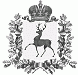 АДМИНИСТРАЦИЯ РАБОЧЕГО ПОСЁЛКА ШАРАНГАШАРАНГСКОГО МУНИЦИПАЛЬНОГО РАЙОНАНИЖЕГОРОДСКОЙ ОБЛАСТИПОСТАНОВЛЕНИЕот  26.04.2019							N43Об утверждении Плана мероприятий, организуемых в рамках комплексной межведомственной профилактической операции «Подросток-2019»,на территории рабочего поселка Шаранга Шарангского муниципального района Нижегородской области              В соответствии с распоряжением Правительства Нижегородской области от 09 декабря 2016 года № 2029-р «О проведении комплексной межведомственной профилактической операции «Подросток» на период 2017-2019 годов», постановлением администрации Шарангского муниципального района от 06 февраля 2017 года № 67 «О проведении комплексной межведомственной профилактической операции «Подросток» на период 2017-2019 годов», с целью создания оптимальных условий, обеспечивающих полноценный отдых и оздоровление, организованную занятость несовершеннолетних в период проведения операции «Подросток – 2019», администрация рабочего посёлка Шаранга Шарангского муниципального района Нижегородской области (далее – администрация)  п о с т а н о в л я е т:              1. Утвердить План мероприятий, организуемых в рамках комплексной межведомственной профилактической операции «Подросток - 2019»,  на территории рабочего посёлка Шаранга Шарангского муниципального района Нижегородской области согласно приложению.  	2. Контроль за исполнением настоящего постановления возложить на специалиста II категории администрации Копаневу Светлану Ивановну.Глава администрации                                                                           С.В.КраевУТВЕРЖДЕНпостановлением администрациирабочего посёлка ШарангаШарангского муниципального районаНижегородской области                                         от  26 .04.2019 № 43ПЛАНмероприятий, организуемых в рамках комплексной межведомственной профилактической операции «Подросток - 2019»,  на территории рабочего поселка Шаранга Шарангского муниципального района Нижегородской области№ п/пНаименование мероприятияСроки исполненияОтветственные исполнители1.«Каникулы» - организация досуга, предупреждение правонарушений, обеспечение правового просвещения несовершеннолетних и их законных представителей.с  1 июня по 31 августа 2019 г.МБОУ Шарангская СШ( по согласованию , МБУК ШРДК ( по согласованию), Музей ( по согласованию),  МАО « ФОК Шарангского  района»( по согласованию) ,  Сектор ФК и СК по Шарангскому району( по согласованию) Центральная  библиотека ( по согласованию)УУОП МО МВД России  Уренский» (по согласованию), Администрация р.п. Шаранга( по согласованию)2.«Работа» - организация временного трудоустройства несовершеннолетних граждан в возрасте от 14 до 18 лет, состоящих на учете КДН, ПДН с целью обеспечения потребности подростков в трудоустройстве.с 1 июня по 31 августа 2019 гАдминистрация р.п. Шаранга ( по согласованию), МБОУ Шарангская СШ ( по согласованию), ГБУ « ЦЗН Шарангского района»( по согласованию). 3.«Право ребенка» - оказание социально-правовой помощи детям и подросткам, находящимся в социально опасном положении и трудной жизненной ситуации, нуждающимся в защите со стороны государственных органов, организация их социальной, психологической  и реабилитационной помощи.          Весь         каникулярный периодГБУ « УСЗН Шарангского района»( по согласованию), МО МВД России « Уренский»( по согласованию)Совет профилактики при администрации р.п.Шаранга4.«Беспризорник» - пресечение безнадзорности, беспризорности и других правонарушений несовершеннолетних, фактов вовлечения несовершеннолетних в антиобщественную деятельность и попрошайничество.Весь  каникулярный периодАдминистрация  р.п. Шаранга( по согласованию), МО МВД России « Уренский»( по согласованию),  МБОУ «  Шарангская СШ ( по согласованию),ШАПТ ( по согласованию) ,  5.«Выпускник» - обеспечение общественного» порядка в период проведения праздничных мероприятий «Последний звонок», выпускных  вечеров  в МБОУ Шарангская ОШ и СПОУ « ШАПТ»Июнь 2019 г.МБОУ «  Шарангская СШ( по согласованию), ШАПТ ( по согласованию) ,  МО МВД России « Уренский»(по согласованию), Администрация  р.п. Шаранга( по согласованию), 6.«Здоровье» - выявление несовершеннолетних, употребляющих спиртных напитков,  наркотические средства, психотропные и токсические вещества, усиление работы по предупреждению правонарушений и преступлений несовершеннолетних, связанных с незаконным оборотом наркотических средств, распространением наркомании среди подростков и молодежи.Весь каникулярный период МО МВД России « Уренский»( по согласованию),  ГБУЗ НО « Шарангская ЦРБ» ( по согласованию),Совет профилактики при администрации р.п.Шаранга7.«Подросток – лето» - предупреждение и профилактика безнадзорности, правонарушений и преступлений несовершеннолетних в летний период. Организация работы по охране общественного порядка в местах досуга, отдыха, занятости детей, подростков и молодежи. Весь каникулярный периодМБОУ Шарангская СШ( по согласованию , МБУК ШРДК ( по согласованию), Музей ( по согласованию),  МАО « ФОК Шарангского  района» ( по согласованию) ,  Сектор ФК и СК по Шарангскому району( по согласованию) Центральная  библиотека( по согласованию)УУОП МО МВД России  Уренский» (по согласованию)8.«Подросток – семья» - выявление фактов жестокого обращения с детьми, - выявление фактов вовлечения несовершеннолетних в преступную деятельность, - выявление фактов неисполнения или ненадлежащего исполнения родителями своих обязанностей по воспитанию несовершеннолетних.- индивидуальная профилактическая работа с семьями, состоящими на учете  Совета профилактики  Администрации  р.п. Шаранга.- проведение профилактической работы с подростками, осужденным условно, осужденным к обязательным работам или иным мерам наказания, не связанным с лишение свободы, в целях предотвращения совершения повторных преступлений.Весь каникулярный периодМО МВД России « Уренский» ( по согласованию), Совет профилактики при администрации р.п.Шаранга,ГБУ « УСЗН Шарангского района» ( по согласованию),Управление образования и молодежной политики администрации Шарангского района( по согласованию), ГБУЗ НО « Шарангская ЦРБ»( по согласованию)9.«Гость» - работа по контролю несовершеннолетних, прибывающих на каникулы из других регионов.- Выявление семей, прибывших на территорию поселения, проживающих без регистрации и без документов.Весь каникулярный периодМО МВД России « Уренский»( по согласованию), Совет профилактики при администрации р.п.Шаранга10.«Школа- антитеррор»- обеспечение охраны в период проведения торжественных праздничных мероприятий в День знаний, а так же предупреждение антитеррористических акций.1 сентября 2019 г.МО МВД России « Уренский»,( по согласованию) МБОУ «  Шарангская СШ ( по согласованию),  Администрации р.п. Шаранга11.«Подросток-занятость» - выявление и учет несовершеннолетних, не приступивших к занятиям в 	учебных заведениях по неуважительным причинам, принятие мер по возвращению их в ОУ, оказание им необходимой помощи в получении образования.С 1 по 10 сентября 2019 гМО МВД России « Уренский» ( по согласованию), МБОУ «  Шарангская СШ ( по согласованию),  Администрации р.п. Шаранга12.Представление итогов операции  « Подросток -2019г. « в КДН и ЗПДо 15 сентября 2019г.Администрация р.п. Шаранга